Før operasjonenCT- angiografi: Røntgenundersøkelse av blodårene dine, med kontrast.Som regel er det blitt gjort før innleggelse.Blodprøve: tas som regel på poliklinikken, før du kommer opp på avdelingen innkomstdagen. EKG (>60år): Måling av hjerterytmenevt kardiologisk vurdering: tilsyn av hjertelegeevt røntgen thorax: Røntgen av lungeneevt spirometri (ved uttalt lungesykdom): Måling av lungefunksjonen.Høyde og vekt: Dette tas for at anestesilegen lettere skalkunne dosere riktig mengde av medikamentene de brukerunder operasjonenTrygg pleie-screening: Det foretas en ernæring-, trykksår- og fallscreening for å fange opp om du er i risiko på noen av disse områdene.Urinprøve: det tas urin-stix for å sjekke om du har en urinveisinfeksjon.Innkomstsamtale: med sykepleier, turnuslege, anestesilege og kirurg. Kvelden før operasjonsdagenDu vil få innlagt et lite plastrør i en blodåre i armen (veneflon).Du vil få innlagt et urinkateter som ligger i urinblæren din.Har du nedsatt nyrefunksjon vil du få væske (saltvann) intravenøst for å beskyttenyrene dine mot kontrasten du vil få under operasjonen på røntgenavdelingen.For å forebygge blodpropp, får du en sprøyte på magen.Før du legger deg må du dusje. Da skal du bruke desinfiserende såpe (Hibiscrub). Husk å vaske navlen godt. Du skal også vaske håret. Etter kl. 24 må du ikke spise heller ikke ta halspastiller/tyggegummi eller røyke.  Du kan drikke vann frem til kl. 06 om morgenen.Operasjonsdagen.Vi måler blodtrykk, puls og temperatur.Etter dusjen tar du på deg rent tøy.Vær nøye med munnstell og unngå sminke.Du får ikke ha med deg smykker / klokke tiloperasjonsavdelingen.Som regel vil du få noe å slappe av på, dette avhengerav anestesilegen, som doserer dette dagen før.Etter operasjonen.Du blir liggende på oppvåkningsavdelingen noen timer/evt over natten.Når du våkner vil du være tilkoblet en del utstyr.Du får tilførsel av ekstra oksygen gjennom et nesekateter.  I ryggen har du et kateter. Gjennom dette har du fått smertestillende medikamenter kontinuerlig under operasjonen.Du har fremdeles urinkateteret som ligger i urinblæren din                                                                                                                                                                                                                                                            I            Når du kommer tilbake til 4EAktivitet er viktig for å komme seg raskest mulig.Dersom du ikke får nok smertestillende, må du gi oss beskjed. Smertene skal ikke hindre deg i å være i aktivitet.Urinkateteret ditt og kateteret du har i ryggen fjernes som regel dagen etter operasjonen. Du kan spise og drikke så snart du føler deg i form til det.Det er vanlig at man får litt feber og stigende infeksjonsprøverde første dagene etter en slik operasjon.Det blir tatt en kontroll av blodsirkulasjonen i føttene dine før utreise,dvs. trykkmåling.Når du reiser hjemDe fleste kan reise hjem ca. 3 dager etter operasjonen.Agraffene fjernes etter 12- 14 dager hos egen lege.Har du kun strips kan disse være på til de faller av.Kontrolltime på karkirurgisk poliklinikk, etter 6 uker, 6 mnd og 12 mnd. Deretter årlig.Sykemelding, hvis du trenger detteEvt resepterInformasjonsskrivOPERASJON PÅHOVEDPULSÅREN(EVAR)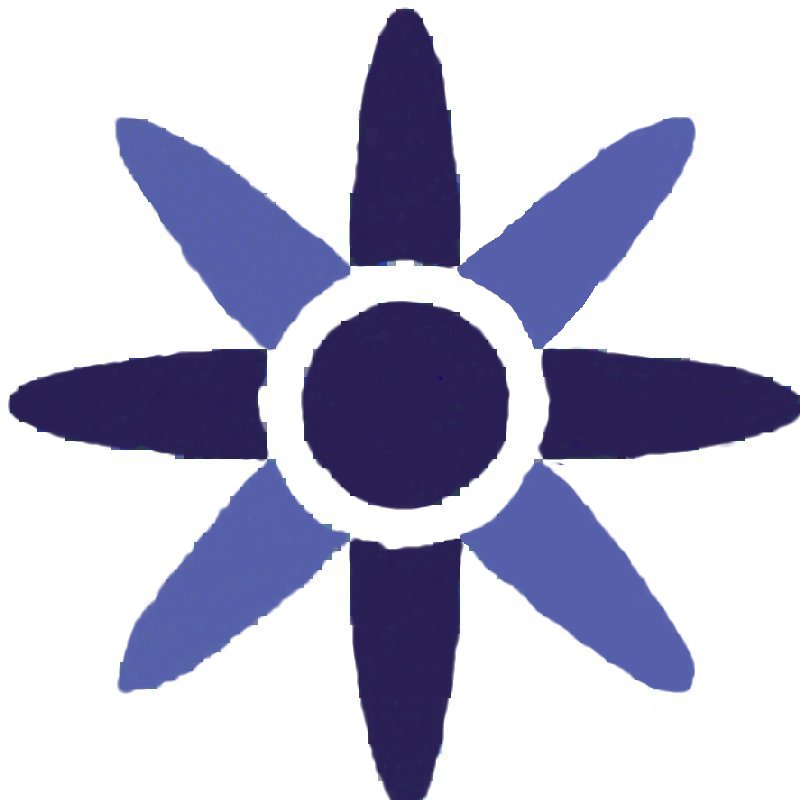 Utarbeidet ved kir.avd. 4EDato: 30.05.15Godkjent:Beate Viddal, SeksjonsoverlegeLisa Haga Dagsland, Avdelingssykepleier